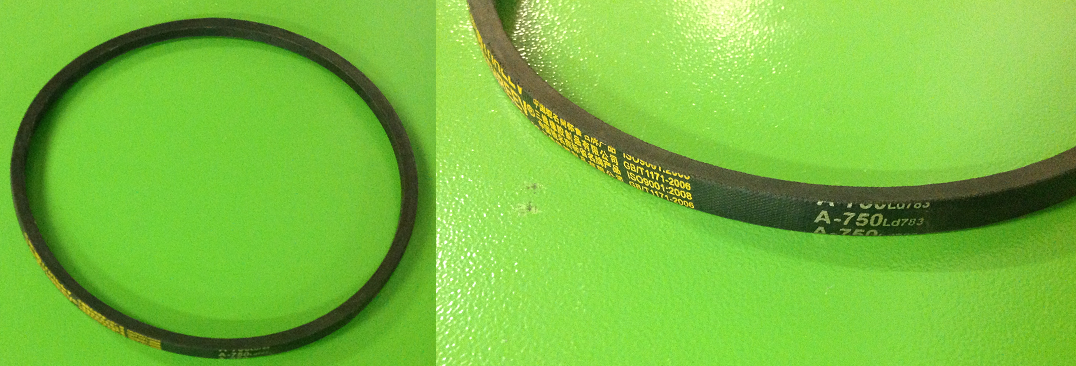 Код из 1САртикулНаименование/ Бренд/ПоставщикТехнические характеристикиГабаритыД*Ш*В,ммМасса,грМатериалМесто установки/Назначение04493Ремень клиновой  А 750 GB/T117110*750ПолиуретанЛиния сращивания Starmac 6 0449310*750ПолиуретанЛиния сращивания Starmac 6 04493ChengYe10*750ПолиуретанЛиния сращивания Starmac 6 